РЕПУБЛИКА СРБИЈА ЈАВНИ ИЗВРШИТЕЉ др Жарко ДимитријевићМачванска 1НишТел. 064/210-2916, 018/244-636Број предмета: ИИВ 243/21Идент. број предмета: 16-02-00243-21-0025Дана: 12.04.2023. годинеЈАВНИ ИЗВРШИТЕЉ др Жарко Димитријевић, у извршном предмету Извршног повериоца: RAIFFEISEN БАНКА АД БЕОГРАД, Београд - Нови Београд, ул. Ђорђа Станојевића бр. 16, МБ 17335600, ПИБ 100000299, број рачуна 908-26501-15 који се води код банке Narodna Banka Srbije - Beograd, број рачуна 265-1810320000001-51 који се води код банке RAIFFEISEN БАНКА А.Д. БЕОГРАД, број рачуна 265-1610320000001-81 који се води код банке RAIFFEISEN БАНКА А.Д. БЕОГРАД, број рачуна 265-1910320000001-36 који се води код банке RAIFFEISEN БАНКА А.Д. БЕОГРАД, број рачуна 265-1710320000001-66 који се води код банке RAIFFEISEN БАНКА А.Д. БЕОГРАД, кога заступа адв. Немања Алексић, Нови Сад, Грчкошколска 1,  по пуномоћју у списима предмета против Извршног дужника: Љиљана Михајловић, Ниш, ул. Учитељ Тасина бр. 26/18, ЈМБГ 1311959735068, број рачуна 250-3020007821500-29 који се води код банке Eurobank Direktna akcionarsko društvo Beograd, број рачуна 250-3030067891500-71 који се води код банке Eurobank Direktna akcionarsko društvo Beograd, број рачуна 200-122910563-59 који се води код банке БАНКА ПОШТАНСКА ШТЕДИОНИЦА А.Д. БЕОГРАД, број рачуна 200-6029663-78 који се води код банке БАНКА ПОШТАНСКА ШТЕДИОНИЦА А.Д. БЕОГРАД, број рачуна 200-501094757-23 који се води код банке БАНКА ПОШТАНСКА ШТЕДИОНИЦА А.Д. БЕОГРАД, број рачуна 200-124680069-60 који се води код банке БАНКА ПОШТАНСКА ШТЕДИОНИЦА А.Д. БЕОГРАД, број рачуна 115-381692453700-20 који се води код банке МОБИ БАНКА А.Д. БЕОГРАД, број рачуна 115-381692453700-20 који се води код банке МОБИ БАНКА А.Д. БЕОГРАД, ИД (Обрачун камате за партију 265000000485066549) ради спровођења извршења одређеног Решењем о извршењу Основног суда у Нишу 5Ив-817/2021 од 20.09.2021. године, у складу са одредбом члана 23. ЗИО ("Сл. гласник РС", бр. 106/2015, 106/2016 - аутентично тумачење, 113/2017 - аутентично тумачење и 54/2019), дана 12.04.2023. године, доноси:З А К Љ У Ч А КОДЛАЖЕ СЕ прва продаја непокретности путем електронског јавног надметања, у извршном поступку И.ИВ-243/21, заказана за дан 13.04.2023. године, у периоду од 9 до 13 часова.Образложење:Закључком бр. И.ИВ-243/21 од дана 23.03.2023. године, јавни извршитељ је одредио продају непокретности путем електронског јавног надметања, те је прву продају заказао за дан 13.04.2023. године на порталу електронског јавног надметања, у периоду од 9 до 13 часова.Извршни поверилац је поднеском од 12.04.2023. године, предложио јавном извршитељу да одложи заказану продају, имајући у виду да је у току оставински поступак иза смрти једног од сувласника на непокретности које су предмет продаје.Имајући изнето у виду, јавни извршитељ је одлучио као у изреци.Поука о правном леку: Против овог закључка није дозвољен приговор.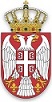 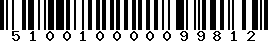 ЈАВНИ ИЗВРШИТЕЉ__________________др Жарко Димитријевић